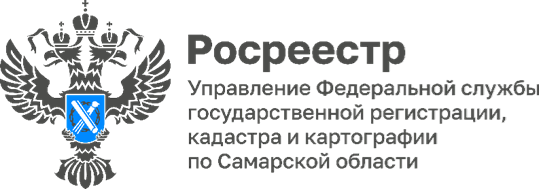 20.02.2024Важная информация для правообладателей и пользователей земельных участков       Федеральная служба государственной регистрации, кадастра и картографии информирует, что согласно части 2 статьи 51 Федерального закона от 31.07.2020 № 248-ФЗ «О государственном контроле (надзоре) и муниципальном контроле в Российской Федерации» на официальном сайте Росреестра в информационно-телекоммуникационной сети «Интернет», в разделе «Деятельность - Государственный надзор - Государственный земельный надзор», в подразделе «Самостоятельная оценка соблюдения обязательных требований» реализован сервис для самостоятельной оценки соблюдения обязательных требований, предназначенный для правообладателей земельных участков и землепользователей.Для осуществления самостоятельного обследования вам понадобятся адрес либо кадастровый номер земельного участка. В вышеуказанном подразделе также размещены методические рекомендации по пользованию сервисом.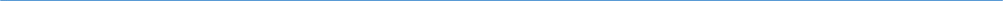 Материал подготовлен пресс-службойУправления Росреестра по Самарской области